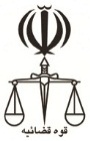 مشخصات طرفیننامنام خانوادگینام پدرسنشغل محل اقامت محل اقامتخواهانخواندهوکیل یا نماینده قانونیخواسته یا موضوع و بهای آنالزام به رفع مزاحمت ومطالبه خسارت وارده به همسايه مقوم به      ريال به انضمام كليه خسارات قانوني الزام به رفع مزاحمت ومطالبه خسارت وارده به همسايه مقوم به      ريال به انضمام كليه خسارات قانوني الزام به رفع مزاحمت ومطالبه خسارت وارده به همسايه مقوم به      ريال به انضمام كليه خسارات قانوني الزام به رفع مزاحمت ومطالبه خسارت وارده به همسايه مقوم به      ريال به انضمام كليه خسارات قانوني الزام به رفع مزاحمت ومطالبه خسارت وارده به همسايه مقوم به      ريال به انضمام كليه خسارات قانوني الزام به رفع مزاحمت ومطالبه خسارت وارده به همسايه مقوم به      ريال به انضمام كليه خسارات قانوني الزام به رفع مزاحمت ومطالبه خسارت وارده به همسايه مقوم به      ريال به انضمام كليه خسارات قانوني دلایل ومنضمات دادخواست( مدارک )1-پرونده تأمين دليل كلاسه      شعبه       دادگاه عمومي  نام شهرستان 2 – كارشناسي "3-مدرك مورد نياز ديگر"1-پرونده تأمين دليل كلاسه      شعبه       دادگاه عمومي  نام شهرستان 2 – كارشناسي "3-مدرك مورد نياز ديگر"1-پرونده تأمين دليل كلاسه      شعبه       دادگاه عمومي  نام شهرستان 2 – كارشناسي "3-مدرك مورد نياز ديگر"1-پرونده تأمين دليل كلاسه      شعبه       دادگاه عمومي  نام شهرستان 2 – كارشناسي "3-مدرك مورد نياز ديگر"1-پرونده تأمين دليل كلاسه      شعبه       دادگاه عمومي  نام شهرستان 2 – كارشناسي "3-مدرك مورد نياز ديگر"1-پرونده تأمين دليل كلاسه      شعبه       دادگاه عمومي  نام شهرستان 2 – كارشناسي "3-مدرك مورد نياز ديگر"1-پرونده تأمين دليل كلاسه      شعبه       دادگاه عمومي  نام شهرستان 2 – كارشناسي "3-مدرك مورد نياز ديگر"شرح دادخواست                                                                                          ریاست محترم دادگاه	باسلام احتراماً به استحضارمي رساند: نظر به اينكه اقدامات خوانده در ملك مسكوني/ تجاري خود به نشاني      واقع در همسايگي ملك اينجانب به نشاني فوق جزء پلاك ثبتي      /      بخش  "شماره ونام شهرستان" داير بر      موجب بروز خسارت گرديده است فلذا با جلب نظر كارشناسي ضمن صدور حكم به رفع مزاحمت، صدور حكم به محكوميت خوانده به جبران خسارت وارده به اينجانب به ميزان      ريال مستنداً‌به مواد 160 قانون آئين دادرسي مدني و 331 قانون مدني به انضمام كليه خسارات و هزينه دادرسي در حق اينجانب مورد استدعاست.شرح دادخواست                                                                                          ریاست محترم دادگاه	باسلام احتراماً به استحضارمي رساند: نظر به اينكه اقدامات خوانده در ملك مسكوني/ تجاري خود به نشاني      واقع در همسايگي ملك اينجانب به نشاني فوق جزء پلاك ثبتي      /      بخش  "شماره ونام شهرستان" داير بر      موجب بروز خسارت گرديده است فلذا با جلب نظر كارشناسي ضمن صدور حكم به رفع مزاحمت، صدور حكم به محكوميت خوانده به جبران خسارت وارده به اينجانب به ميزان      ريال مستنداً‌به مواد 160 قانون آئين دادرسي مدني و 331 قانون مدني به انضمام كليه خسارات و هزينه دادرسي در حق اينجانب مورد استدعاست.شرح دادخواست                                                                                          ریاست محترم دادگاه	باسلام احتراماً به استحضارمي رساند: نظر به اينكه اقدامات خوانده در ملك مسكوني/ تجاري خود به نشاني      واقع در همسايگي ملك اينجانب به نشاني فوق جزء پلاك ثبتي      /      بخش  "شماره ونام شهرستان" داير بر      موجب بروز خسارت گرديده است فلذا با جلب نظر كارشناسي ضمن صدور حكم به رفع مزاحمت، صدور حكم به محكوميت خوانده به جبران خسارت وارده به اينجانب به ميزان      ريال مستنداً‌به مواد 160 قانون آئين دادرسي مدني و 331 قانون مدني به انضمام كليه خسارات و هزينه دادرسي در حق اينجانب مورد استدعاست.شرح دادخواست                                                                                          ریاست محترم دادگاه	باسلام احتراماً به استحضارمي رساند: نظر به اينكه اقدامات خوانده در ملك مسكوني/ تجاري خود به نشاني      واقع در همسايگي ملك اينجانب به نشاني فوق جزء پلاك ثبتي      /      بخش  "شماره ونام شهرستان" داير بر      موجب بروز خسارت گرديده است فلذا با جلب نظر كارشناسي ضمن صدور حكم به رفع مزاحمت، صدور حكم به محكوميت خوانده به جبران خسارت وارده به اينجانب به ميزان      ريال مستنداً‌به مواد 160 قانون آئين دادرسي مدني و 331 قانون مدني به انضمام كليه خسارات و هزينه دادرسي در حق اينجانب مورد استدعاست.شرح دادخواست                                                                                          ریاست محترم دادگاه	باسلام احتراماً به استحضارمي رساند: نظر به اينكه اقدامات خوانده در ملك مسكوني/ تجاري خود به نشاني      واقع در همسايگي ملك اينجانب به نشاني فوق جزء پلاك ثبتي      /      بخش  "شماره ونام شهرستان" داير بر      موجب بروز خسارت گرديده است فلذا با جلب نظر كارشناسي ضمن صدور حكم به رفع مزاحمت، صدور حكم به محكوميت خوانده به جبران خسارت وارده به اينجانب به ميزان      ريال مستنداً‌به مواد 160 قانون آئين دادرسي مدني و 331 قانون مدني به انضمام كليه خسارات و هزينه دادرسي در حق اينجانب مورد استدعاست.شرح دادخواست                                                                                          ریاست محترم دادگاه	باسلام احتراماً به استحضارمي رساند: نظر به اينكه اقدامات خوانده در ملك مسكوني/ تجاري خود به نشاني      واقع در همسايگي ملك اينجانب به نشاني فوق جزء پلاك ثبتي      /      بخش  "شماره ونام شهرستان" داير بر      موجب بروز خسارت گرديده است فلذا با جلب نظر كارشناسي ضمن صدور حكم به رفع مزاحمت، صدور حكم به محكوميت خوانده به جبران خسارت وارده به اينجانب به ميزان      ريال مستنداً‌به مواد 160 قانون آئين دادرسي مدني و 331 قانون مدني به انضمام كليه خسارات و هزينه دادرسي در حق اينجانب مورد استدعاست.شرح دادخواست                                                                                          ریاست محترم دادگاه	باسلام احتراماً به استحضارمي رساند: نظر به اينكه اقدامات خوانده در ملك مسكوني/ تجاري خود به نشاني      واقع در همسايگي ملك اينجانب به نشاني فوق جزء پلاك ثبتي      /      بخش  "شماره ونام شهرستان" داير بر      موجب بروز خسارت گرديده است فلذا با جلب نظر كارشناسي ضمن صدور حكم به رفع مزاحمت، صدور حكم به محكوميت خوانده به جبران خسارت وارده به اينجانب به ميزان      ريال مستنداً‌به مواد 160 قانون آئين دادرسي مدني و 331 قانون مدني به انضمام كليه خسارات و هزينه دادرسي در حق اينجانب مورد استدعاست.شرح دادخواست                                                                                          ریاست محترم دادگاه	باسلام احتراماً به استحضارمي رساند: نظر به اينكه اقدامات خوانده در ملك مسكوني/ تجاري خود به نشاني      واقع در همسايگي ملك اينجانب به نشاني فوق جزء پلاك ثبتي      /      بخش  "شماره ونام شهرستان" داير بر      موجب بروز خسارت گرديده است فلذا با جلب نظر كارشناسي ضمن صدور حكم به رفع مزاحمت، صدور حكم به محكوميت خوانده به جبران خسارت وارده به اينجانب به ميزان      ريال مستنداً‌به مواد 160 قانون آئين دادرسي مدني و 331 قانون مدني به انضمام كليه خسارات و هزينه دادرسي در حق اينجانب مورد استدعاست.                                  محل امضاء  - مهر  - اثر انگشت                                   محل امضاء  - مهر  - اثر انگشت                                   محل امضاء  - مهر  - اثر انگشت                                   محل امضاء  - مهر  - اثر انگشت                                   محل امضاء  - مهر  - اثر انگشت                                   محل امضاء  - مهر  - اثر انگشت                                   محل امضاء  - مهر  - اثر انگشت محل نقش تمبرشماره و تاریخ ثبت دادخواستشماره و تاریخ ثبت دادخواستریاست محترم شعبه  .............................................        دادگاه .......................................................................................... رسیدگی فرمائیدنام و نام خانوادگی  ارجاع  کننده ........................................................................................................................................................................                                                                   تاریخ ........................................ و امضاءریاست محترم شعبه  .............................................        دادگاه .......................................................................................... رسیدگی فرمائیدنام و نام خانوادگی  ارجاع  کننده ........................................................................................................................................................................                                                                   تاریخ ........................................ و امضاءریاست محترم شعبه  .............................................        دادگاه .......................................................................................... رسیدگی فرمائیدنام و نام خانوادگی  ارجاع  کننده ........................................................................................................................................................................                                                                   تاریخ ........................................ و امضاءریاست محترم شعبه  .............................................        دادگاه .......................................................................................... رسیدگی فرمائیدنام و نام خانوادگی  ارجاع  کننده ........................................................................................................................................................................                                                                   تاریخ ........................................ و امضاءریاست محترم شعبه  .............................................        دادگاه .......................................................................................... رسیدگی فرمائیدنام و نام خانوادگی  ارجاع  کننده ........................................................................................................................................................................                                                                   تاریخ ........................................ و امضاءمحل نقش تمبر